Pancakes & WafflesAll pancakes/waffles are served with whipped cream & powdered sugarOriginal Buttermilk Pancakes. 8.95Belgian Waffle. 8.95Add: Banana, Blueberries, Strawberries, OR Chocolate Chips. 2.00/eachCookie Butta Luva Pancakes or Waffletopped with a House-made Cookie butter cream sauce & cookie crumbles. 10.95Lilikoi Pancakes or Waffletopped with a duo of Lilikoi sauces. 10.95My Cafe Banana Mac Nut WaffleBelgian waffle topped with sliced bananas, homemade sea salt caramel, toasted macadamia nuts, and mac nut ice cream. 13.95Chocolate Taro HaupiaChocolate batter-chocolate chip pancakes, topped with a taro-coconut sauce, & coconut flakes. 10.95Malasada style pancakes w/ Vanilla Custard. 10.95Flight of PancakesMini Cookie Butta Luva, Lilikoi, & Chocolate Taro-haupia pancakes. 13.95French Toast*Served with powdered sugar and whipped cream.Basic: Sweet bread dipped in scrambled egg, cream, sugar, cinnamon, vanilla, and nutmeg. 8.95Loaded w/bananas, blueberries, strawberries, coconut flakes, & Taro-haupia sauce.14.95Extra sauce:2 oz.  1.504 oz.  3.00ScramblesMade with 4 eggs* and come with a choice of one of the following: potatoes, white/brown rice, OR white/wheat toast. Upgrade to truffled garlic parmesan potatoes. 2.00Substitute egg whites. 2.00Ultimate VeggieRed bell peppers, tomato, spinach, mushroom, onion, asparagus, & jack cheese. 15.95Haillie’sBacon, onion, mushroom, asparagus, spinach, sun dried tomato, & jack cheese. 15.95Kama’ainaBacon, ham, Portuguese sausage, spam, bean sprouts,         green onions, & jack cheese. 15.95JaliscoChorizo, Lomi tomato, spinach, jack cheese, & topped with sour cream, salsa, & cilantro. 15.95Omelets*Made with 4 eggs*, fresh grape tomatoes, grilled onion, spinach, jack cheese, and comes with a choice of one of the following: potatoes, white/brown rice, OR white/wheat toast.Upgrade to truffled garlic parmesan potatoes. 2.00Substitute egg whites. 2.00Grilled Chicken & Avocado. 16.95Chicken Apple Sausage. 14.95Kalua Pig & Lomi tomato. 15.95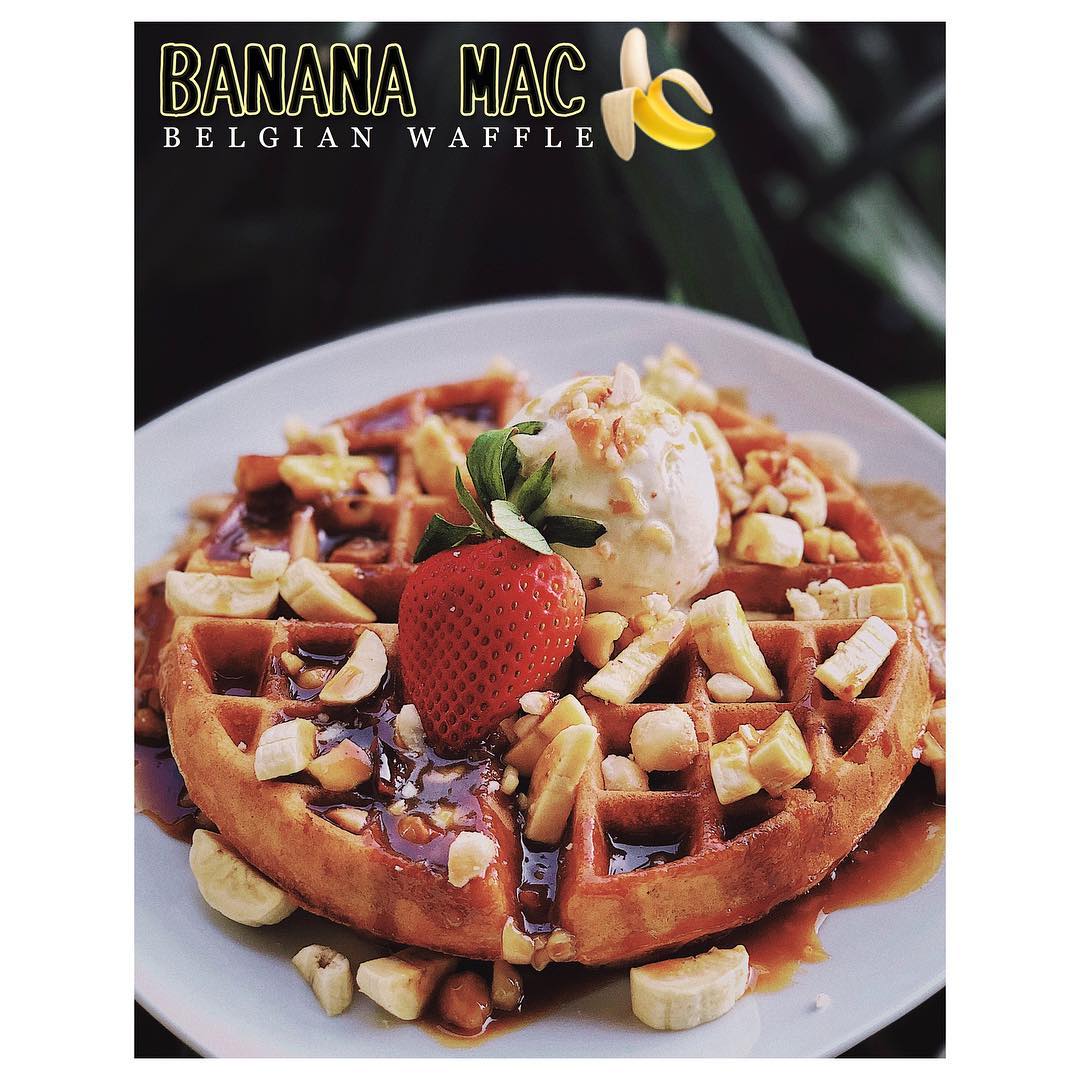 Breakfast PlatesIncludes 2 eggs* any style & your choice of one of the following: potatoes, white/brown rice, OR white/wheat toast.Upgrade to truffled garlic parmesan potatoes. 2.00Substitute egg whites 2.00‘Ono Kalbi: boneless sterling silver short ribs marinated in our secret kalbi sauce and grilled to perfection. 19.95 Country Fried Steak w/homemade chorizo gravy. 16.95Grilled Furikake Salmon w/sweet ginger soy.16.95Furikake Panko Crusted Spam.11.95Bacon or Turkey Bacon.11.95Portuguese Sausage w/grilled onions.11.95 Chorizo Sausage topped w/grilled onions, sour cream, & cilantro.11.95Pastele Sausage topped w/ sour cream, olives & cilantro.11.95Chicken Apple Sausage w/grilled onions. 11.95Garlic Kalua Pig Hash.14.95Corned Beef Brisket Hash. 15.95Biscuits & Homemade Chorizo Gravy. 15.95Unko’s Smoke MeatLocal kine smoke pork sautéed with onions and Unko’s lilikoi smoke sauce. 14.95Keiki  PlateTwo mini pancakes, two eggs, & two strips of bacon. 9.95BagelsChoice of: plain, everything, taro, Hawaiian (pineapple-coconut) or jalapeno flavor.Toasted w/Cream Cheese. 4.95Breakfast Bagel Sandwich w/ tomato, spinach, egg*, basil mayo, & jack cheese. 7.95       Add: bacon, turkey bacon, ham, spam,         turkey, OR Portuguese sausage. 2.00Lox BagelCured smoked salmon*, cream cheese, red onion, tomato, clover sprouts, capers & lemon wedges.13.95Benediction*Eggs benedict on toasted sourdough baguette, topped w/homemade hollandaise sauce*, & served w/breakfast potatoes.Upgrade to truffled garlic parmesan potatoes. 2.00Blue Crab* & Asparagus.18.95Lox* Cured smoked salmon, cream cheese, & capers. 17.95Kalua Pig Shredded smoked pork w/ lomi tomato. 16.95Traditional w/ grilled ham.14.95Veggie w/fresh tomato, spinach, mushrooms, & Parmesan crisp. 15.95The B.E.A.S.T.Bacon, Eggs, Avocado, Spinach, and Tomato smothered in hollandaise.18.95Extra hollandaise:2 oz. 1.504 oz. 3.00Loco MocoHomemade ground beef* or turkey patty* or chicken katsu on white or brown rice; topped w/mushrooms, onions, gravy, & two eggs your way. 13.95Substitute Veggie or Kama’aina Fried Rice. 4.00Extra gravy. 2.50Add tuna mac salad. 1.95Fried Rice (Topped w/two eggs any style*)Kama’ainaBacon, spam, Portuguese sausage, ham, garlic, beansprouts, & onion. 13.95Kuilei VeggieMushrooms, bell peppers, corn, spinach, edamame, garlic, tofu, asparagus, & onion. 13.95Latin InspiredBreakfast BurritosScrambled eggs* with: potatoes, chorizo, cilantro, lomi tomato, & cheese. Served with homemade salsa & sour cream. 10.95ChilaquilesTortilla chips scrambled with eggs*, homemade salsa, tomatoes and onions. Topped with jack cheese, sour cream, avocado, cilantro, grape tomatoes and fresh jalapenos. 14.95Add Kalua Pig, or Chorizo. 3.00Extra homemade salsa:2 oz. 1.50         4 oz. 3.00Light BreakfastPB, banana, & honey on toast. 5.95Old Fashioned Oatmeal. 5.95Add Fresh Fruits. 3.00Fresh Fruit Bowl. 6.95Greek yogurt w/granola, fruit & honey. 9.95BeveragesSelf-serve water infused w/pineapple. FreeAssorted Canned Soft Drinks. 1.50Bottled Water. 1.50Arizona Green Tea. 2.50Assorted Hot Tea. 2.95Bottomless ‘Aikane 100% Ka’u Coffee. 4.95Bottomless Coffee of the Day. 3.95Govinda’s Fresh Pineapple Juice. 4.95Govinda’s Fresh Guava Nectar. 4.95Govinda’s Fresh Orange Juice. 5.45Organic Chocolate Milk Box. 2.25SidesKalbi. 13.95Smoke Meat. 8.50Country Fried Steak. 9.50Biscuits and Chorizo Gravy. 8.50Corned Beef Hash. 9.50Garlic Kalua Pig Hash. 8.50Portuguese, Chicken Apple, Pastele, or Chorizo Sausage. 6.25Bacon or Turkey Bacon. 6.25White or Wheat Toast. 2.95Potatoes. 4.95Truffled Garlic Parmesan Potatoes. 6.95Tuna Mac Salad. 3.50Furikake Panko Crusted Spam. 6.25Avocado. 3.50Scoop White or Brown Rice. 1.95Egg. 2.25 eachAdditional sides available, check with cashier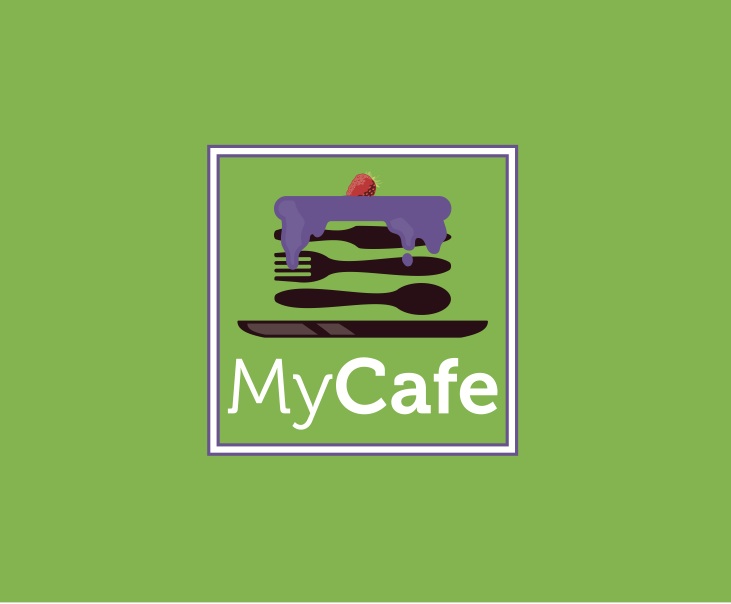 